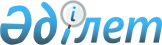 "Транстелеком" акционерлік қоғамына жариялық сервитут белгілеу туралыҚостанай облысы Бейімбет Майлин ауданы әкімдігінің 2022 жылғы 12 қыркүйектегі № 279 қаулысы
      Қазақстан Республикасы Жер кодексінің 17-бабына, 69-бабы 4-тармағының 10) тармақшасына, "Қазақстан Республикасының жергілікті мемлекеттік басқару және өзін – өзі басқару туралы" Қазақстан Республикасы Заңының 31-бабына сәйкес Бейімбет Майлин ауданының әкімдігі ҚАУЛЫ ЕТЕДІ:
      1. "Транстелеком" акционерлік қоғамына жер учаскесіне жариялық сервитут белгіленсін:
      Бейімбет Майлин ауданының Новоильинов ауылдық округі, Калинин ауылдық округі аумағында орналасқан, жалпы ауданы 4,9208 гектар, "Притобол ст.-Аят кен орны" және "Притобол ст. – Краснооктябрь боксит кен басқармасы" учаскелерінде талшықты-оптикалық байланыс желісін орнату және пайдалану үшін
      2. "Бейімбет Майлин ауданы әкімдігінің жер қатынастары бөлімі" мемлекеттік мекемесі Қазақстан Республикасының заңнамасымен белгіленген тәртіпте қамтамасыз етсін:
      1) қол қойылған күннен бастап күнтізбелік жиырма күн ішінде осы қаулының қазақ және орыс тілдеріндегі көшірмелерін электрондық түрде Қазақстан Республикасы нормативтік құқықтық актілерінің эталондық бақылау банкіне ресми жариялау және енгізу үшін Қазақстан Республикасы Әділет министрлігінің "Қазақстан Республикасының Заңнама және құқықтық ақпарат институты" шаруашылық жүргізу құқығындағы республикалық мемлекеттік кәсіпорнының Қостанай облысы бойынша филиалына жіберу;
      2) қол қойылған күнінен бастап осы қаулыны Бейімбет Майлин ауданы әкімдігінің интернет – ресурсына орналастыру және ресми жарияланғаннан кейін Қазақстан Республикасы Әділет министрлігінің "Қазақстан Республикасының Заңнама және құқықтық ақпарат институты" шаруашылық жүргізу құқығындағы республикалық мемлекеттік кәсіпорнының Қостанай облысы бойынша филиалына жіберу.
      3. Осы қаулының орындалуын бақылау Бейімбет Майлин ауданы әкімінің жетекшілік ететін орынбасарына жүктелсін.
      4. Осы қаулы алғашқы ресми жарияланған күнінен кейін күнтізбелік он күн өткен соң қолданысқа енгізіледі.
					© 2012. Қазақстан Республикасы Әділет министрлігінің «Қазақстан Республикасының Заңнама және құқықтық ақпарат институты» ШЖҚ РМК
				
      Бейімбет Майлин ауданының әкімі 

Қ. Мыржақыпов
